ТЕРРИТОРИАЛЬНАЯ  ИЗБИРАТЕЛЬНАЯ КОМИССИЯШОВГЕНОВСКОГО РАЙОНАПОСТАНОВЛЕНИЕ16 января 2019 года                          № 86/722-5а.ХакуринохабльО Плане работы территориальной  избирательной комиссииШовгеновского района  на 2019 годТерриториальная  избирательная комиссия Шовгеновского района постановляет:1. Утвердить План работы территориальной избирательной комиссии Шовгеновского  на 2019 год (прилагается).2. Контроль за выполнением Плана работы территориальной избирательной комиссии Шовгеновского района на 2019 год возложить на секретаря территориальной избирательной комиссии Шовгеновского района А.А.Бечмукову.ПЛАНработы территориальной избирательной комиссии Шовгеновского района на 2019 год1. Основные направления деятельности1.1. Оказание правовой, методической, информационной, организационно-технической помощи нижестоящим избирательным комиссиям в подготовке и проведении выборов.   1.2. Осуществление контроля за соблюдением избирательных прав и права на участие в референдуме граждан Российской Федерации при подготовке и проведении выборов и референдумов, рассмотрение жалоб на решения и действия (бездействие) избирательных комиссий, комиссий референдума в порядке, установленном законодательством.1.4. Правовой анализ законодательных и иных нормативных правовых актов (проектов актов) муниципального образования Шовгеновский район о выборах и референдумах на предмет соответствия федеральному законодательству и  законодательству Республики Адыгея.1.5. Правовой анализ решений нижестоящих избирательных комиссий.1.6. Взаимодействие с органами государственной власти Республики Адыгея, органами местного самоуправления МО Шовгеновский район по вопросам оказания содействия участковым  избирательным комиссиям Шовгеновского района в реализации их полномочий по подготовке и проведению выборов и референдумов, обеспечении избирательных прав отдельных категорий граждан.1.7. Взаимодействие с избирательными объединениями по вопросам их участия в выборах на территории Шовгеновского района, оказание методической и консультативной помощи в вопросах практического применения законодательства о выборах, постановлений и иных нормативных актов Центральной избирательной комиссии Российской Федерации (далее - ЦИК России), Центральной избирательной комиссии Республики Адыгея (далее - ЦИК Адыгеи) и территориальной избирательной комиссии Шовгеновского района (далее ТИК Шовгеновского района).1.8. Взаимодействие со средствами массовой информации в целях обеспечения открытости и гласности избирательного процесса в Шовгеновском районе, освещение деятельности ТИК Шовгеновского района.1.9. Взаимодействие с правоохранительными органами по вопросам обеспечения законности и общественного порядка в период подготовки и проведения выборов и референдумов на территории Шовгеновского района.1.10. Взаимодействие с  общественной организацией инвалидов Шовгеновского района по обеспечению избирательных прав граждан с инвалидностью. 1.11. Осуществление  регистрации (учета) избирателей, участников референдума, составление  и уточнение  списков избирателей в период подготовки и проведения выборов и референдумов на территории Шовгеновского района. 1.12. Контроль за обеспечением эксплуатации и использования ГАС «Выборы» при подготовке и проведении выборов и референдумов на территории Шовгеновского района.1.13. Осуществление функционирования ГАС «Выборы». 1.14. Информационное наполнение и совершенствование сайта администрации МО Шовгеновский район в разделе ТИК  Шовгеновского района в информационно-телекоммуникационной сети «Интернет».1.15. Информационно-аналитическое обеспечение деятельности ТИК Шовгеновского района.1.16. Формирование  резерва составов участковых избирательных комиссий Шовгеновского район.1.17. Обучение членов участковых избирательных комиссий Шовгеновского район и резерва составов участковых избирательных комиссий Шовгеновского района.1.18. Рассмотрение обращений граждан, избирательных объединений, учреждений и организаций.2. Вопросы для рассмотрения на заседаниях
ТИК Шовгеновского района2.1. О рассмотрении жалоб, обращений, заявлений, поступающих в ТИК Шовгеновского района (по мере поступления)ЯНВАРЬ2.2. О выполнении Плана работы ТИК Шовгеновского района на 2018 год2.3. О Плане работы ТИК Шовгеновского района на 2019 год2.4. О выполнении Плана основных мероприятий по повышению правовой культуры избирателей (участников референдума), обучению организаторов выборов и референдумов, совершенствованию и развитию избирательных технологий в   Шовгеновском районе на 2018 год2.5. О Плане основных мероприятий по повышению правовой культуры избирателей (участников референдума), обучению организаторов выборов и референдумов, совершенствованию и развитию избирательных технологий в Шовгеновском районе на 2019 годФЕВРАЛЬ2.6. О регламенте информационного наполнения официального сайта администрации МО Шовгеновский район в разделе ТИК  Шовгеновского района в информационно-телекоммуникационной сети «Интернет» МАРТ2.7. О республиканской олимпиаде среди учащихся старших классов общеобразовательных учреждений Республики Адыгея по вопросам избирательного права в 2019 годуИЮНЬ2.8. О внесении изменений в Инструкцию по делопроизводству в территориальной  избирательной комиссии Шовгеновского районаДЕКАБРЬ2.9. О выполнении Плана работы ТИК Шовгеновского района на 2019 год2.10. О Плане работы территориальной избирательной комиссии Шовгеновского района на 2020 год3. Участие в работе по совершенствованию законодательства о выборах и референдуме, подготовка документов ТИК Шовгеновского района.3.1. Проведение анализа избирательного законодательства Республики Адыгея на соответствие федеральному законодательству, подготовка законодательной инициативы3.2. Подготовка предложений по проектам законов и иных нормативных правовых актов в области избирательного права, правовой анализ законодательных и иных нормативных правовых актов о выборах, референдумах по запросам, поступающим в ТИК Шовгеновского района3.3. Подготовка изменений в нормативные и иные правовые акты ТИК Шовгеновского района в связи с изменением федерального и регионального законодательства, а также по результатам анализа правоприменительной деятельности4  Информационно-аналитическое обеспечение деятельности ТИК Шовгеновского района.  4.1. Информационное сопровождение деятельности ТИК Шовгеновского района4.2. Актуализация правовых актов по вопросам избирательного права и избирательного процесса, размещаемых на   сайте администрации МО Шовгеновский район в разделе ТИК  Шовгеновского района в информационно-телекоммуникационной сети «Интернет»4.3. Мониторинг публикаций о деятельности избирательных комиссий в периодичных печатных изданиях4.4. Сбор и обобщение информации об изменениях в составе депутатского корпуса представительных органов муниципальных образований Шовгеновского района по состоянию на первое число каждого месяца4.5. Организация пресс-конференций, интервью   членов ТИК Шовгеновского района, организация освещения в СМИ заседаний ТИК Шовгеновского района, совещаний и других мероприятий, проводимых ТИК Шовгеновского района 4.6. Обеспечение органов местного самоуправления информационными материалами ЦИК России, ЦИК Адыгеи. Пополнение фондов библиотек на территории Шовгеновского района информационными материалами4.7. Опубликование в районной газете «Заря»   постановлений ТИК Шовгеновского района, информационных сообщений о  мероприятиях  проводимых избирательными комиссиями Шовгеновского района5.   Организационное обеспечение деятельности ТИК Шовгеновского района, мероприятия по совершенствованию организации работы ТИК Шовгеновского района и  участковых избирательных комиссий Шовгеновского района5.1. Проведение мероприятий по повышению правовой культуры избирателей (участников референдума), обучению организаторов выборов и референдумов, совершенствованию и развитию избирательных технологий в Шовгеновском районе.5.2. Осуществление контроля за исполнением постановлений ЦИК России, ЦИК Адыгеи, ТИК Шовгеновского района,  запросов ЦИК России, ЦИК Адыгеи, органов государственной власти, ежемесячный анализ состояния контроля.5.3. Взаимодействие с общественной организацией инвалидов Шовгеновского района в целях обеспечения избирательных прав граждан с ограниченными физическими возможностями, участия представителей указанных организаций в работе избирательных комиссий.6. Проведение совещаний, семинаров, конференций, обучающих и иных мероприятий6.1. Участие в совещаниях и  конференциях , проводимых ЦИК Адыгеи6.2. Проведение заседаний Рабочей группы ТИК Шовгеновского района по предварительному рассмотрению жалоб (заявлений) на нарушения избирательных прав и права на участие в референдуме граждан Российской Федерации (по мере необходимости)6.3. Проведение заседаний Рабочей группы по обеспечению избирательных прав граждан Российской Федерации, являющихся инвалидами (по мере необходимости). 6.4. Повышение квалификации и организация обучения членов участковых избирательных комиссий Шовгеновского района  по вопросам избирательного законодательства, организации и проведения выборов различного уровняПредседательТерриториальной избирательной комиссииШовгеновского районаР.Ю.ЧенешевСекретарьТерриториальной избирательной комиссииШовгеновского районаА.А.БечмуковаУТВЕРЖДЕНпостановлением территориальной избирательной комиссииШовгеновского района от 16 января 2019 г. № 86/722-5весь период Ченешев Р.Ю, Бгуашев К.Д, Бечмукова А.АБгуашев К.Д, Бечмукова А.АБгуашев К.Д, Бечмукова А.АБгуашев К.Д, Бечмукова А.АБгуашев К.Д, Бечмукова А.АБгуашев К.Д, Бечмукова А.АБгуашев К.Д, Бечмукова А.АБгуашев К.Д, Бечмукова А.АБгуашев К.Д, Бечмукова А.АБгуашев К.Д, Бечмукова А.Авесь периодЧлены ТИК Шовгеновского районавесь периодЧлены ТИК Шовгеновского районавесь периодЧлены ТИК Шовгеновского районавесь периодЧлены ТИК Шовгеновского районавесь периодЧлены ТИК Шовгеновского районавесь периодЧлены ТИК Шовгеновского районаежемесячноБгуашев К.Д, Бечмукова А.Авесь периодЧлены ТИК Шовгеновского районавесь периодБгуашев К.Д,весь периодБгуашев К.Д,весь периодБгуашев К.Д, Бечмукова А.Авесь периодБгуашев К.Д.весь периодБгуашев К.Д, Бечмукова А.Авесь периодЧлены ТИК Шовгеновского районаЧлены ТИК Шовгеновского районавесь периодТИК Шовгеновского районавесь периодЧлены ТИК Шовгеновского района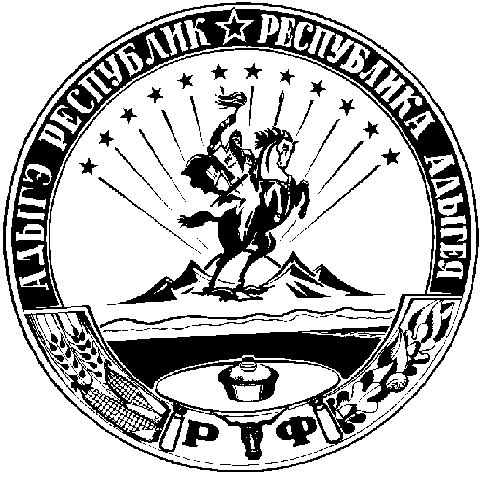 